Муниципальное казенное общеобразовательное учреждение«Дерябинская средняя общеобразовательная школа»624379 Свердловская область, Верхотурский район, с.Дерябино, ул. Центральная, 21Телефон/факс 8(34389) 2-33-81 Р/с 40204810200000126240 ИНН  6640002906  КПП 664001001БИК  046577001 ОКОНХ 92310  deryabinskaya@mail.ru_________________________________________________________________________________От 28.02.2022 годаВ рамках проекта «Будь Здоров» в МКОУ «Дерябинская СОШ» оформлены двери классов, на тему зимние олимпийские виды спорта, в данном мероприятии приняли участие обучающиеся 1 по 11 класс.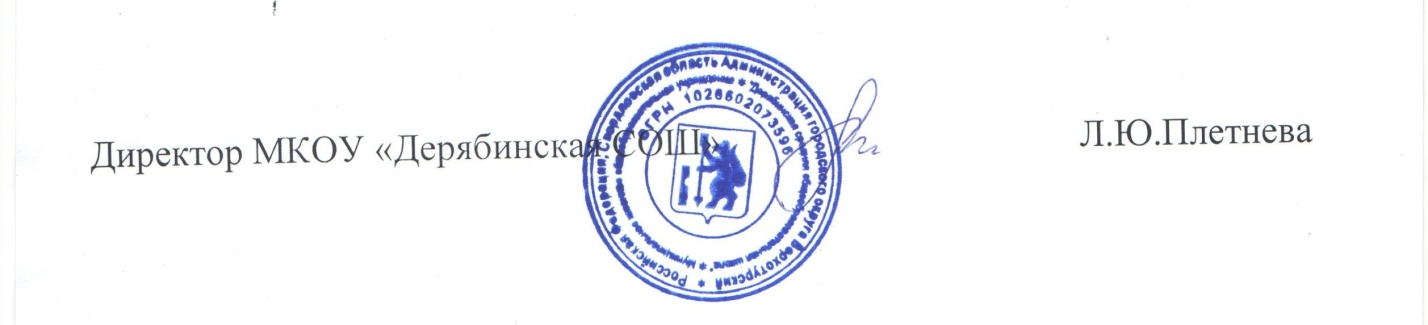 